Výzva na predkladanie ponúk od 10.000, - Eur bez DPH vrátane v súvislosti s výberom dodávateľa pre predmet ŽoNFP v rámci PRV 2014-2022Obstarávateľ pri obstarávaní postupuje v súlade s Usmernením Pôdohospodárskej platobnej agentúry č. 8/2017 v aktuálnom znení k obstarávaniu tovarov, stavebných prác a služieb financovaných z PRV SR  2014 – 2020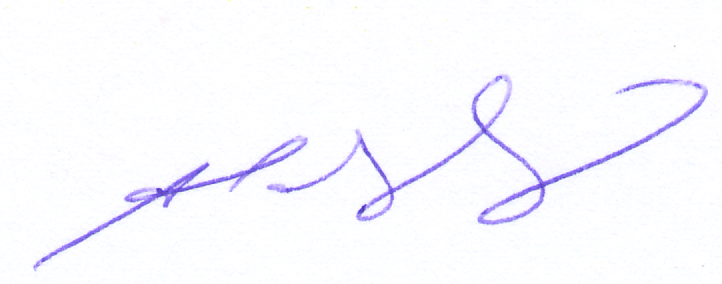 Názov žiadateľa/prijímateľa/obstarávateľa: OZ Malokarpatský regiónSídlo:  Hlavna 168, 900 89 ČastáV zastúpení:Ing. Ivan Patoprstý		IČO:42364892DIČ:2120078928Osoba, ktorá vykonala prieskum trhu:Radovan MičunekNázov projektu a kód ŽoNFPČinnosť a aktivity MAS Kontaktné údaje pre zabezpečenie komunikácie so záujemcamiinfo@malokarpatskyregion.sk+421903850647Názov zákazkyNázov zákazkyNázov zákazkyPropagácia územia MAS prostredníctvom prezentácií vo virtuálnom priestorePropagácia územia MAS prostredníctvom prezentácií vo virtuálnom priestorePropagácia územia MAS prostredníctvom prezentácií vo virtuálnom priestoreRozdelenie/spojenie zákazky s odôvodnenímRozdelenie/spojenie zákazky s odôvodnenímRozdelenie/spojenie zákazky s odôvodnenímNIENIENIEP.č.Predmet zákazkyksksPHZ bez DPH              (v EUR)                                        opis predmetu zákazky1.Dodanie diela v zmysle špecifikácie1112 240,-€viď. prílohaLehota na predkladanie ponúk5.5.20235.5.2023Možnosť  predĺženia lehoty na predkladanie ponúk2           ÁNO                           NIEKritérium na vyhodnotenie ponúk Najnižšia ponúkaná cena Najnižšia ponúkaná cenaMiesto a spôsob doručenia ponúk Elektronicky : e-mailom Elektronicky : e-mailomDátum vyhodnotenia ponúk 09.05.2023 09.05.2023Dodávateľ je povinný dokladovať podmienku  osobnostného postavenia, že : - nie je na jeho majetok vyhlásený konkurz, nie je v reštrukturalizácii, nie je v likvidácii (netýka sa  fyzických osôb uvedených  v § 2 ods. 2 písm. b) a d) zákona č. 513/1991 Zb. Obchodný zákonník),nebolo proti nemu zastavené konkurzné konanie pre nedostatok majetku alebo zrušený konkurz pre nedostatok majetku,- neporušil v predchádzajúcich 3 rokoch od vyhlásenia výzvy na predloženie cenovej ponuky    zákaz nelegálnej práce a nelegálneho zamestnávania podľa zákona č. 82/2005 Z. z. o nelegálnej práci a nelegálnom zamestnávaní a o zmene a doplnení niektorých zákonov,- ani jeho štatutárny orgán, ani žiadny člen štatutárneho orgánu, ani žiadny člen dozornej rady, ani prokurista nesmú byť  právoplatne odsúdení za trestný čin podvodu, za trestný čin korupcie, za trestný čin poškodzovania finančných záujmov EÚ, za trestný čin legalizácie príjmu z trestnej činnosti, za trestný čin založenia, zosnovania a podporovania zločineckej skupiny, alebo za trestný čin machinácie pri verejnom obstarávaní a verejnej dražbe, trestné činy súvisiace s terorizmom alebo spojené s teroristickými aktivitami, využívanie detskej práce alebo iných foriem obchodovania s ľuďmi- je oprávnený dodávať tovar, uskutočňovať stavebné práce alebo poskytovať službu v rozsahu, ktorý zodpovedá predmetu  zákazkyPodmienky uvedené v tomto bode uchádzač deklaruje buď čestným prehlásením alebo aj originálmi dokladov. Podmienky uvedené v tomto bode uchádzač deklaruje buď čestným prehlásením alebo aj originálmi dokladov. Dodávateľ je povinný dokladovať podmienku  finančného a ekonomického postavenia, technickej spôsobilosti alebo odbornej spôsobilostiDodávateľ preukáže, že v minulosti už realizoval zákazku podobného typu. Dodávateľ preukáže, že v minulosti už realizoval zákazku podobného typu. InéDodatočné informáciePotenciálny dodávateľ, ktorý bol vyhodnotený ako úspešný, je povinný pred podpisom zmluvy predložiť všetky doklady, ktoré predbežne nahradil čestným vyhlásením. Ak potenciálny dodávateľ nedoručí doklady v stanovenej lehote, jeho ponuka nebude prijatá a ako úspešný bude vyhodnotený potenciálny dodávateľ, ktorý sa umiestnil ako druhý v poradí. Uvedené sa nevzťahuje na vyhlásenia, ktoré sú súčasťou povinných dokumentov registrovaných dodávateľov v zozname hospodárskych subjektov vedených ÚVO za predpokladu, že víťazný dodávateľ je v ňom registrovaný a jeho registrácia je platná.Potenciálny dodávateľ, ktorý bol vyhodnotený ako úspešný, je povinný pred podpisom zmluvy predložiť údaje o všetkých známych subdodávateľoch; údaje o osobe oprávnenej konať za subdodávateľa v rozsahu meno a priezvisko, adresa trvalého pobytu, dátum narodenia, ak ide o subdodávateľa, ktorý má povinnosť zápisu do registra partnerov verejného sektora.V ČastejDňa  21.4.2023podpis a pečiatka štatutárneho zástupcuPrílohy: Špecifikácia predmetu zákazkyNávrh Zmluvy o dielo